МБОУ  « Хиславичская СШ»Сценарий викторины«Осень пора золотая»                                                                                                                                                                                                                                Составила:Большакова Е.В .воспитатель  высшейквалификационной категории МБОУ  « Хиславичская СШ»Викторина     «Осень пора золотая»Цель: организация внеурочной деятельности младших школьников в форме викторины.
Задачи: 
- Развивать воображение, логическое мышление;
- Развивать умение работать в команде;
- Расширять детский кругозор; 
- Закрепить знания детей об осенних месяцах;
- Познакомить с пословицами об осени;
- Закрепить знания учащихся о характерных приметах осени;
- Прививать любовь к природе.
Ход мероприятия:Ведущий:- Добрый день всем участникам викторины, посвященной золотому времени года.Распустила осень косы
Полыхающим костром.
Чаще иней, реже - росы,
Дождь - холодным серебром.
Оголила осень плечи,
В декольте все дерева -
Скоро бал, прощальный вечер...
Уж вальсирует листва.
Хризантемы дивным мехом
Красят осени наряд.
Ветер балу не помеха -
Громче музыка в сто крат!
Распустила осень косы,
Ветер треплет шёлк волос.
Чаще иней, реже - росы,
Слаще запах поздних роз.
Осень в танце тихо плачет,
Губы в шёпоте дрожат.
В лужах взгляд печальный прячет.
Птицы жалобно кружат.
Протянув листок, как руку,
Машет грустное "Прощай"...
Осень, чувствуя разлуку,
Шепчет слёзно: "Вспоминай..."Обычно осень, когда природа увядает, вызывает чувство тоски и печали. Но когда мы видим, что лес оделся в яркие золотые цвета, то красота осенней природы вызывает радостное чувство, прекрасное настроение. Осень - одно из красивейших времён года. Сегодня мы проведем викторину, где вы покажите свои знания об осени, смекалку и сообразительность.1 конкурс «Представление команд»Каждая команда говорит своё название и девиз. (получают по 2 балла)2 конкурс «Разминка»(Представители команд выбирают карточку с загадками, читают их и отгадывают.За каждый правильный ответ 1 балл)1..Прошла по лугам,
По лесам, по полям,
Припасы она заготовила нам,
Упрятала их в погреба, в закрома,
Сказала: «За мною нагрянет зима!» осень)2. Все мрачней лицо природы –Почернели огороды,Оголяются леса,Молкнут птичьи голоса.Мишка в спячку завалился.Что за месяц к нам явился? (октябрь)3.Опустел наш школьный сад,Паутинки вдаль летят,И на южный край землиПотянулись журавли.Распахнулись двери школ.Что за месяц к вам пришел? (сентябрь)4. Поле черно-белым стало,Падает то дождь, то снег.А еще похолодало,Льдом сковало воды рек.Мерзнет в поле озимь ржи.Что за месяц подскажи. (ноябрь) 3 конкурс «Осенние приметы»(каждая команда получает листочки с половиной фразы, необходимо эту фразу закончить)Сырое лето да теплая осень -………………….(к долгой зиме.)Гром в сентябре предвещает ……………(теплую осень.)Если осенью паутина стелется по растениям - ……………..(это к теплу).Если в октябре листва с березы и дуба опадает не чисто -……..(готовься к суровой зиме)Если в лесу много рябины - ………….(осень будет дождливая, если ж мало - сухая.)Много желудей на дубу уродилось - ………………(к лютой зиме).Если листопад пройдет скоро, ……………..(надо ожидать суровой зимы.)Появление комаров поздней осенью - …………………(к мягкой зиме.)4 конкурс «Ребусы»(Командам раздают рисунки с ребусами)Осенний месяц сентябрь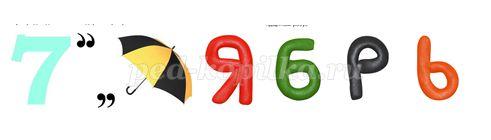 Осенний признак холодно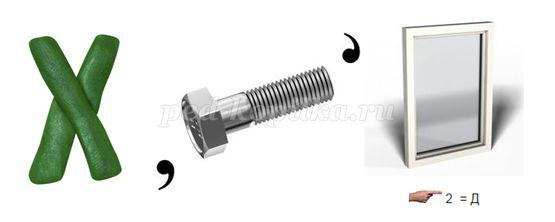 Какая бывает осеньзолотая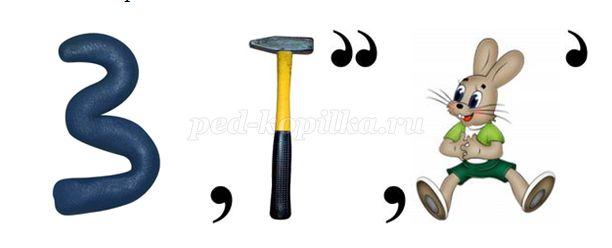  Осенний месяцноябрь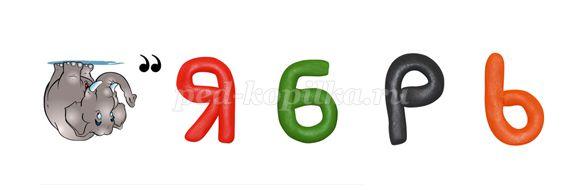 Осенний признакдождливо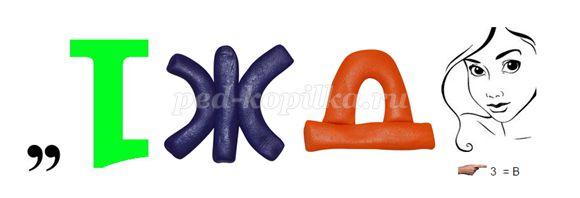 Какая бывает осеньпоздняя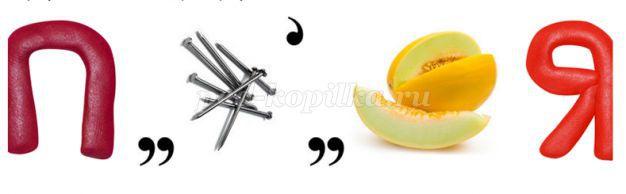 Осенний месяцоктябрь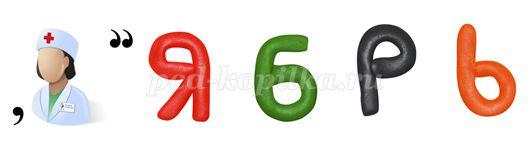 Осенний признакветрено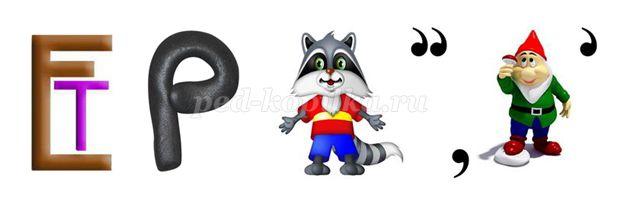 Какая бывает осеньунылая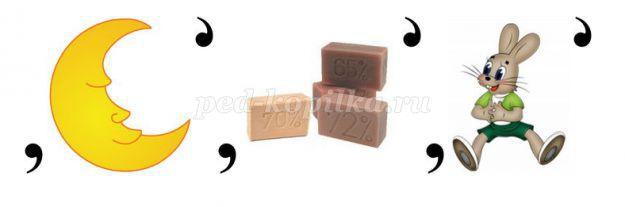 Осенний месяцсентябрь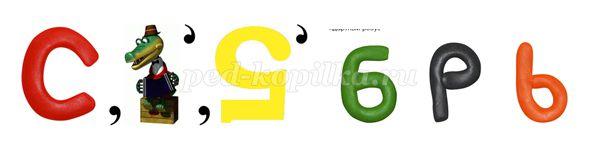 Осенний признакпасмурно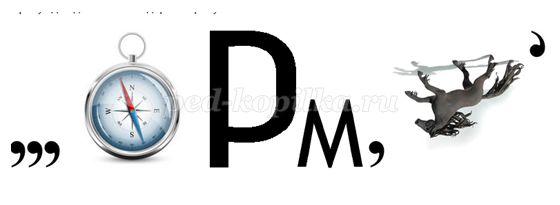 Какая бывает осеньхмурая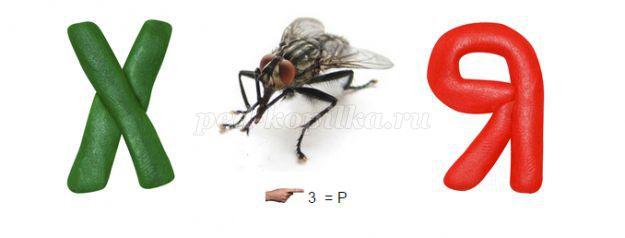 5 конкурс «Театр осенних миниатюр»Каждой команде предлагается вытянуть 2 карточки, на которых написано задание, сюжет которого вам нужно изобразить. В конкурсе может принимать участие вся команда. А угадывать сюжеты будут другие команды. В данном конкурсе оценивается находчивость и артистичность.СЮЖЕТЫ:1.Медведь благоустраивает берлогу и укладывается в спячку.2. Хомяк, собирающий запасы на зиму.3. Еж, накалывающий на иглы грибы и яблоки.4. Прощальный танец журавлей.6 конкурс «Чёрный ящик»(угадать по описанию, что находится в чёрном ящике)Она хороша в пору цветения, усыпанная снежно-белыми цветами; хороша летом, в зелёном ореоле трепещущей листвы; но ближе к осени, когда её тонкие ветви гнутся под тяжестью рубиновых гроздей созревающих ягод, она становится прекрасна.Когда-то в культуре многих славянских народов этот широко распространенный в средней полосе кустарник символизировал юную девичью красу. Тогда она была неотъемлемой частью свадебного обряда. Ещё готовя приданое, будущая невеста узором из листьев и ягод калины вышивала полотенце, - придёт время, и она преподнесёт его в дар жениху. Много позже, уже перед свадьбой её ветками украшали горницу, столы с праздничным угощением, свадебные караваи…Бок о бок с радостью в созданном народными легендами образе этого кустарника идёт печаль. Одно из преданий рассказывает о влюбленной девушке, превратившейся в куст на могиле своего возлюбленного, а другое говорит о том, что ярко-красные, точно кровь, плоды, - это сердца тех, кто пал в боях с врагами.Послушайте ещё одну легенду.Во времена набегов татаро-монгольской орды жила вдова. Было у неё две дочери. Красивые девушки уродились, как писанки. С лица воду можно пить – как говорят. А мастерицы! Чего только не умели их умелые руки – шили, пряли, вышивали, цветы растили, хлеб косили. Пришла беда напали на село враги, загорелись дома, заплакали дети. Позвала мать девочек: “Бегите, дочки, лучше смерть, чем вражеская неволя”.Спрятались девушки в лесу за селом…Сожгли, ограбили татары село, оставили пожарище после себя. Вернулись сёстры к дому материнскому, нашли только пепел, угли, да обгорелые стены. От слез девичьих, что скатывались с лиц чудесных, вырос там куст, и назвали его девушки в память о матери – …Бушует куст красотой невесты весной, красотой материнства и зрелости бушует куст осенью. В течении всей жизни провожает человека это растение – счастье и судьбу дарит, от бед защищает, как сердце матери.А сколько у нас задушевных и нежных песен сложено о ней, сколько мудрых сказок создано? Из далекого детства бережно храним мы в памяти волшебный (калинов) мост, на котором русский богатырь, Иван - крестьянский сын, победил 12-главого змея. Для славянских народов она всегда была символом светлого праздника, добра, красоты, любви и семейного счастья, олицетворяла скромность и невинность.Буйно цветёт она в конце мая душистыми белыми гроздями. И, словно невестой в белой фате, невольно залюбуешься ею, издалека улавливается волнующий аромат ее цветов. И неустанно кружат над ней пчёлы, нектара в цветах запасено не менее, чем у липы - медового дерева.7 конкурс «Загадки»1. Ранним утром во дворе
Лед улегся на траве.
И весь луг стал светло-синий.
Серебром сверкает… (иней)2. Вот старушка из сторожки
Грязь разводит на дорожке.
Вязнет в топи мокрый лапоть –
Все зовут старушку … (слякоть)3. Серебристый занавес
с неба вдруг спустился.
Серебристый занавес
каплями пролился.
Уронила занавес
тучка, представляешь?
Что за чудный занавес?
Может, угадаешь?( дождь)4. Это что за невидимка
Хлопает в саду калиткой,
На столе листает книжку,
Шорохом пугает мышку,
Сорвал с бабушки косынку,
Покачал в коляске Димку,
Поиграл листвой, поверьте!
Ну, конечно, это…(ветер)5. По городу дождик осенний гулял,
Зеркальце дождик своё потерял.
Зеркальце то на асфальте лежит,
Ветер подует — оно задрожит.(лужа)6. Осень в гости к нам пришла
И с собою принесла...
Что? Скажите наугад!
Ну, конечно...
(Листопад)7. Весной зеленела,
Летом загорала,
Осенью надела
Красные кораллы.(Рябина.)8. Вот на ножке купол-гриб,
Он от ливня защитит.
Не намокнет пешеход,
Если спрячется под … (зонт)Ведущий: Наша викторина подходит к концу. Пора подвести итоги.Используемая литература:Жаданова К.Х. Литературное чтение: Учебник для 4 класса. Часть 1.- Алматы: Алматыкитап, 2015.Козловский Е. Нам слово скука незнакомо.- М.: Молодая гвардия, 1990.Интернет-источникиhttp://eti-deti.com/zagadki-pro-osen/http://ucthat-v-skole.ru/biblioteka/zagadki/zagadki-pro-osen